CURRICULUM VITAE  AREA OF INTERESTProsthodontics Crown & Bridge and Implantology.MAIN DISSERTATION“Comparative evaluation of prevalence and reproducibility of centric point at different time intervals in complete edentate patients-An in vivo Study.”LIBRARY DISSERTATION TOPIC“Imaging Modalities in Implantology”As a consultant Dental Surgeon (Sai Specialized Dental Hospital, Husariya Chauraha, Gomti Naga) under Sai Charitable Trust, Lucknow since last 4 years.As a consultant Maxillofacial Prosthodontist for 2 years in Lucknow Cancer Institute(LCI) during PG CurriculumOwner and chief consultant at  Madhu Deep Dental Care and Implant Centre,Gomti Nagar Extension since last 4 years.Captain of Saraswati Dental College Boys Cricket Team .Member  of Decoration Committee  in College fests.Chief Commentator of Sports events.Attended various national conferences in Prosthodontics.Presented papers and posters in national level Prosthodontics conferences.Got  prize in Inter College Cricket Tournament. Got  Ist prize in AD-MAD show in all the Inter-college fests n Annual College Week  	Organized free Dental Check up Camps in a few schools.●    Father 		:  Shri  Krishna Chandra Rai                         		   Administrative Officer in Chief Office P.W.D. , Azamgarh.	   		        ●    Mother		:  Smt. Madhu Rani Rai                          		   Administrative Officer in G.G.I.C. Saraimeer , Azamgarh.     ●    Sister               :  Miss. Akanksha Rai                                                Pursuing  M.B.A. in  IMS   Lucknow  University Jankipuram,  Lucknow   Wife                     : Dr.Ritika Sharma                                 Chief Consultant &Owner IInd Branch Madhudeep Dental Care & Implant                                    Centre           I consider myself familiar with Information specialization aspects. I am also confident of my ability. I hereby declare that the information furnished above is true to the best of my knowledge.Date  :Place :									(Dr. Praveen Rai)DR. PRAVEEN RAI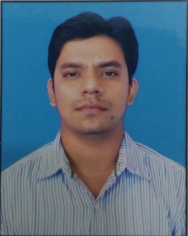 Email:drpraveenmdsprostho@gmail.comContact #Mobile :  +91 8175085660, 9140523318, 9795431062, 8005342213Address for communication G-506 Greenwood Appartment ,E,F&G Block,Sector 1,Gomtinagar Extension, Lucknow-226010Permanent AddressHouse no. 8 Madhu Niwaas near Eklavya Chatrawaas, Naya Palhani,   Distt. Azamgarh -276001Personal DetailsDate of Birth    : 15.06.89Sex                      : MaleNationality       : IndianMarital Status  : MarriedLanguage          : English, HindiAssests & Strength Good communication skillCommitment towards workGood convincing powerGood learner & listenerFlexible Nature & Dedication                          OBJECTIVESI look forward to a career that provides me an opportunity to gain expertise of the field of which I am a part. Subsequently, I will devote my skills and knowledge efficiently and effectively to handle whatever responsibility I have to shoulder.PUBLICATIONS-Clinical Evaluation of drug therapy and low level laser therapy in Temporomandibular joint pain – A Clinical Study .EJBPS,2019,Volume 6,Issue 4,456-459.Application of Finite Element Analysis in Implant Dentistry.WJPPS,2019,Volume 8 ,Issue 5.Comparative Evaluation of reproducibility of centric point and changes in vertical dimension at different time intervals in completely edentulous patients : An in vivo study. EJPRD 2019(Accepted).STRENGTHSImplants, Implant supported bridge and denturesImplant supported overdenturesObturators , Guide Flange, Immediate Surgical Obturators  Other Maxillofacial ProsthesisSleep Apnea Devices(MADs)Management of TMJ Disorders by occlusal splintsSmile DesigningMaking Complete Denture, Removable Partial DentureCast Partial Denture, OverdenturesFixed Partial denturesFull Mouth RehabilitationTaken Various Theory and Practical classes of BDS Ist to   IVth  year of  Batch of  100 students.Root Canal TreatmentUltrasonic ScalingEsthetic restorationsPost and core, Custom made postRestorations: Composite , Amalgam and GIC Veneers,Bleaching.DegreeBoard/UniversitySubjectYearGradeHigher secondary    ExaminationI.C.S.E.English, Hindi, Maths, Science, Social Science, Computer Sciences20041st div.Senior Secondary Examination I.S.C.Physics, Chemistry,Biology, Hindi, English20061st div.B.D.SSaraswati Dental College and Hospital, LucknowRam Manohar Lohia Awadh University, FaizabadSubjects of BDS 1styear to BDS final year2008-20131st div.M.D.SSaraswati Dental College & Hospital, Lucknow. (NAAC accredited “A” Grade in 2016) Ram manohar Lohia awadh university,Prosthodontics Crown & Bridge and Implantology2014-20171st div. S.NOCONFERENCE ATTENDEDDATE01.Lasers – The Future of General Dentistry .5th  JAN  201502.Prevention of Periodontal diseases and Maintainance of Oral Hygiene, Sdc, Lucknow28th  JAN 201503.Dental Implant : A Multidisciplinary Approach to Optimize Implant Based Rehabilitation, Sdc, Lucknow26th  FEB 201504.17th IPS PG Convention, Nagpur10th – 12th  JULY 201505.Orthodontics for General Dentists & Practice Management in Orthodontics30th AUGUST 201506.43rd IPS PG Conference, Hyderabad4th -6th  DEC 201507.70th NATCON at KGMC, Lucknow19th -21ST  FEB 201608.18th IPS PG Convention ,Bengaluru24th-26th JUNE 201609.2nd World Congress of Indian Society of Chronomedicine,KGMU,Lucknow5th &6th OCT 201610.29th ISDR Conference ,Fods,KGMU,Lucknow9th-11th DEC 2016S.NO.PRESENTED CDE/CONVENTION/CONFERENCETOPIC01.POSTER17th IPS PG Convention VSPM Dental College and Research Centre, NagpurImaging in Implantology  - “Past, Present and Future”  02.PAPER43rd IPS Conference at HICC Novotel, Hi-Tech City, HyderabadAlterations in  Surgical Protocol to Ensure  a  Favourable  Prognosis for Prosthetic Rehabilitation of Maxillofacial Patients03.TABLE CLINIC18th IPS PG Convention ,Vydehi Institute of Dental Sciences, BengaluruDifferent Mandibular Advancement Devices for Treatment of Mild to Moderate Obstructive Sleep Apnea In Dentate Patient